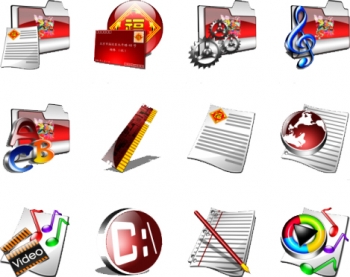 Муниципальное бюджетное общеобразовательное учреждение«Обливская средняя общеобразовательная школа № 2»347141, Ростовская область, Обливский район, станица Обливская, ул. Грызлова 18 а;  Телефон: (886396) 21-0-71;  21-9-47 е-mail: mail@school2.netПротокол № 2Заседания Штаба воспитательной работы МБОУ «Обливская СОШ № 2» от 06.03.2023Присутствовали:Акимова Ю.А. - заместитель директора по воспитательной работе, руководитель штаба воспитательной работы.Колтунова А.А. - советник директора по воспитательной работе.Трехсвоякова М.И. – педагог-психолог.Горбанева Т.В. - социальный педагог.Винников В.А. – руководитель школьного спортивного клуба.Алехнович Т.В. – руководитель ШМО классных руководителей.Черноиванова Е.Н. – педагог-организатор.Повестка заседания:Анализ воспитательной работы по итогам 1 полугодия 2022-2023 учебного года.Анализ профилактической работы по итогам 1 полугодия 2022-2023 учебного года.По первому вопросу «Анализ воспитательной работы по итогам 1 полугодия 2022-2023 учебного года» слушали Акимову Ю.А., которая провела анализ результатов воспитания, рассказала о деятельности педагогов, осуществлении управления воспитательным процессом, об участии в конкурсах и соревнованиях различного уровня, о работе школьного самоуправления и взаимодействии с родителями учащихся.Решили: Признать воспитательную работу МБОУ «Обливская СОШ № 2» удовлетворительной.По второму вопросу «Анализ профилактической работы по итогам 1 полугодия 2022-2023 учебного года» слушали Горбаневу Т.В. которая рассказала о мерах предупреждения самовольных уходов несовершеннолетних, о взаимодействии органов системы профилактики по выявлению случаев жестокого обращения с детьми, привела анализ профилактической работы по итогам 1 полугодия 2022-2023 учебного годаРешили:Признать профилактическую работу МБОУ «Обливская СОШ № 2» удовлетворительной.Руководитель ШВР 		________________ 	  Ю.А. АкимоваСекретарь ШВР 			________________	А.А. Колтунова